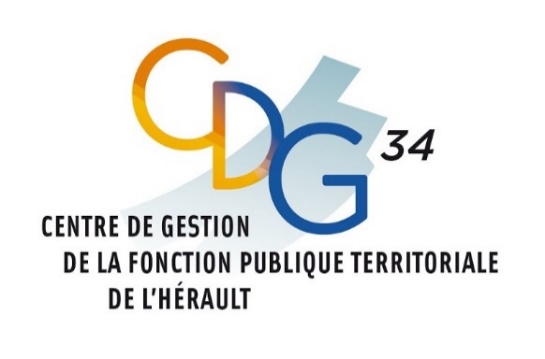 Procédure disciplinaire Courrier de saisine du conseil de disciplineA……………………, le………………………M. le PrésidentConseil de disciplineCentre de gestion de la Fonction Publique Territoriale de l’HéraultParc d’activités d’ALCO254 rue Michel Teule34184 MONTPELLIER cedex 4Objet : Ouverture d’une procédure disciplinaireMonsieur le Président,J’ai l’honneur de solliciter la réunion du Conseil de discipline afin que celui-ci examine le cas de   M……................... (grade et fonctions) ......................... à la Mairie de…………………………à l’encontre duquel j’envisage de prononcer la sanction de .............................. pour des faits de ……………………………………………… (citer les griefs reprochés)Pour compléter ma saisine, vous trouverez ci-joint:un rapport daté et signé de l’autorité territoriale détaillant les faits et les circonstances dans lesquelles ils ont été commis et mentionnant la sanction demandée,les annexes éventuelles au rapport,une copie du courrier informant l’agent de la procédure engagée à son encontreune attestation communication du dossier personnel l’adresse à jour de l’agent,les 3 derniers comptes rendus de l’entretien professionnel de l’intéressé (e) ;les éventuelles observations écrites de l’agent.	Je vous prie d’agréer, M. le Président, l’expression de mes salutations distinguées. Signature, nom  et cachet de l’autorité territoriale